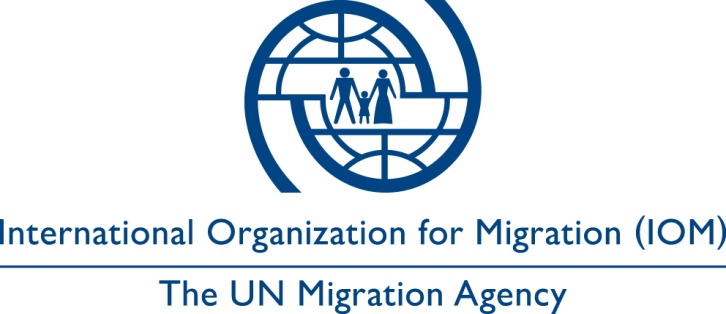 REQUEST FOR QUOTATION (RFQ) AND GENERAL INSTRUCTION TO SUPPLIERS (GIS)BID DATA SHEET (BDS)The International Organization for Migration (IOM) is an intergovernmental humanitarian organization established in 1951 and is committed to the principle that humane and orderly migration benefits both migrants and society. The following data sheet outlines Instructions to Suppliers, Technical Specifications (annexed) and administrative requirements that Suppliers will need to follow in order to prepare and submit their Bid for consideration by IOM.IOM is planning to contract one or more bidder for two years through non biding long-term agreement with possibility of one year agreement extension and priorly depending on bidder performance.Dear Sir / Madam,Please submit your quotation for supply and delivery of Goods specified in Annex A of this RFQ.#DataSpecific Instructions / Requirements1Tender TittleRFQ no.16755 Provision of frequently requested supply materials.2RFQ Reference No.:167553Language of the Bid 4Exact Address/es of Delivery Location/s (identify all, if multiple)According to attached Annex A Pricelist Form5Packing & Marking Requirements No Marking Required  Marking Required (pls. specify)Adequate packaging in accordance with best commercial practice, to ensure that the material being shipped to IOM will be free of damage6Delivery Terms [INCOTERMS 2010] CPT  CIF  CIP  DAP  Other  Not Applicable7Customs clearance, if needed, shall be done by IOM  Supplier  Freight Forwarder  Not Applicable8Contract PricePrices quoted by the Supplier shall be fixed during the Suppliers performance of the Contract and shall not be subjected to price escalation and variation on any account, unless otherwise approved by IOM. A submitted Bid with an adjustable price will be treated as non-responsive and will be rejected.9Submitting Bids for Parts or Sub-parts of the Schedule of Requirements (Partial Bids)Suppliers may quote for one or all tender’s governorates. Supplier cannot quote for one or few items per list where it need to be quoted for all items per list.10One Bid per BidderEach Bidder shall submit only one Bid11Alternative Bids 12Pre-tender Conference 13Bid Validity Period14Late BidsAny Bid received by IOM after the deadline will be rejected15Bid Security 16Advanced Payment upon Signing of Contract 17Liquidated DamagesPercentage of contract price per day of delay: 0.3%Max. number of days of delay 30, after which IOM may terminate the contract18Performance Security19Currency of Bid 20Deadline for submitting requests for clarifications/questions5 days before the submission deadline21Contact details for submitting clarifications/questions Focal Person in IOM: Procurement UnitE-mail address: husalman@iom.int  E-mail subject: Questions for RFQ no. 16755 Provision of frequently requested supply materials.22Manner of disseminating supplemental information to the RFQ and responses/clarifications to queries23Deadline for Submission of Bids 18th April 2023, 11:00 AM (GMT+3 Iraq time)24Allowable Manner of Submitting Bids Courier/Hand Delivery  Submission by email 25Conditions and Proceduresfor electronic submission andopening, (if allowed) Official Address for e-submission: IRAQTENDERS@iom.int Format: PDF files only Max. File Size per transmission: 9 Mb Max. No. of transmission: any Mandatory subject of email: RFQ no. 16755 Provision of frequently requested supply materials. Other conditions: your quotation need to be organized in files:Signed/ stamped financial offer with softcopy of financial offer in excel sheet.Signed/ stamped vendor information sheet, code of conduct (only in case your business is not registered with IOM) otherwise write done if you have done the vendor registration  process already.signed/ stamped draft agreement copy with acceptance or any comments you have. 26Bid Submission Address Address: 27Documents to be submittedYour email for submisison need to be organized in files according to below:Signed/ stamped financial offer with softcopy of financial offer in excel sheet, your sheet need to have  indication of model and brand name of proposed equipment. (Bids without clearly indicated brand and model of equipment will be automatically disqualified from further evaluation);Signed/ stamped vendor information sheet, code of conduct (only in case your business is not registered with IOM)Signed/ stamped draft agreement copy with acceptance or any comments you have.Please make sure to attached your annexes the same as above paragraph  name. 28Evaluation of BidsEligibility Submission of company registration documents. Submission of company valid tax license. Submission of company related previous past two years’ experience. Minimum average annual turnover of about USD 250,000 thousand for the last year supported by an audited repots. Or a bank statement for the last 2 years must be included to demonstrate a healthy financial capacity. submitted of complete application for vendor information sheet or confirmation if your business is already registered with IOM.  Full acceptance of the Contract General Terms & ConditionsAbove eligibility list will be evaluated with pass and fail and any missing documents will cause offer to be rejected.Technical evaluationWhere IOM Iraq mission will contact the eligible bidders to submit their samples on later set date.Bidder who failed  to submit samples will be disqualified. IOM will check each bidder received samples for their. Quality  complete list of samples in compare with received financial offer.Financial offer  Prices compression from overall lower to higher prices.29Inspection of Samples Will be Conducted  Will Not be Conducted30Settlement of DisputeThe United Nations Commission on International Trade Law (UNCITRAL) arbitration rules will apply for any dispute, controversy or claim that will arise in relation to the Contract31IOM will award the contract to32Payment Terms Advance payment in the amount of 16755 100% upon complete delivery of goodsWithin 30 days after delivery and inspection according to IOM procurement rules and procedures. all vendors will be paid in United States Dollars,  Payment will be made via Bank transfer to Vendor’s Bank account ( business name only).33Conditions for Release ofPayment Pre-shipment inspection Inspection upon arrival at destination Installation Testing Training on Operation and Maintenance Written Acceptance of Goods based on full compliance with ITBrequirements34After Sales WarrantyMinimum 12 months on-site35Right to Accept, Reject, Any or All BidsIOM reserves the right to accept or reject any bid, to render any or all of the Bids as non-responsive, and to reject all Bids at any time prior to award of contract, without incurring any liability, or obligation to inform the affected Bidder(s) of the grounds for IOM’s action. IOM shall not be obliged to award the contract to the lowest priced offer.36Right to Vary Requirements at the Time of AwardAt the time of award of Contract, IOM reserves the right to vary the quantity of goods and/or services, by up to a maximum ten percent (10%) of the total Contract price, without any change in the unit price or other terms and conditions.37Bidding FormsBidding Forms are attached.38Price verificationAny discrepancy between the unit price and the total price (obtained by multiplying the unit price and quantity) shall be re-computed by IOM. The unit price shall prevail and the total price shall be corrected. If the Bidder does not accept the final price based on IOM’s re-computation and correction of errors, its quotation will be rejected.  39Other Information Related to the RFQ